Publicado en Madrid el 10/05/2023 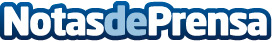 Phubbing, Nomofobia… Si no se emplea bien, el móvil puede acabar con la comunicación familiarEl último informe de Qustodio señala que el 48% de los padres españoles reconoce tener dificultades para gestionar el tiempo que les dedican a las pantallas y un 16% asegura que estas generan problemas diarios en su hogar. Los menores no se quedan atrás: más de la mitad de los jóvenes entre 15 y 17 años confiesa que ignora a sus amigos o familiares durante una conversación para prestar atención al móvil, según un estudio de la Universidad de Zaragoza
Datos de contacto:Carmela Lasheras622186165Nota de prensa publicada en: https://www.notasdeprensa.es/phubbing-nomofobia-si-no-se-emplea-bien-el Categorias: Nacional Ocio para niños Dispositivos móviles http://www.notasdeprensa.es